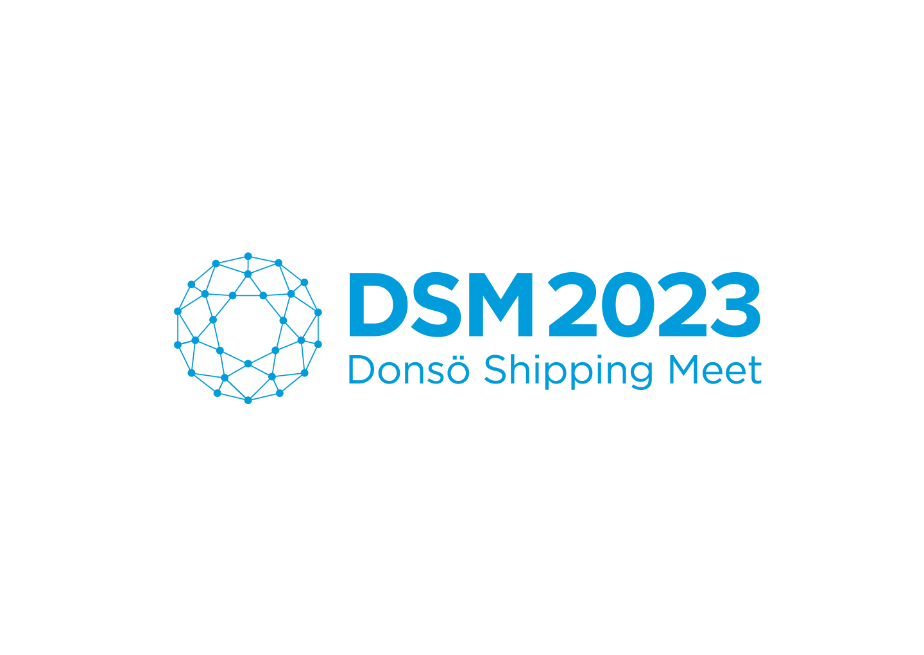 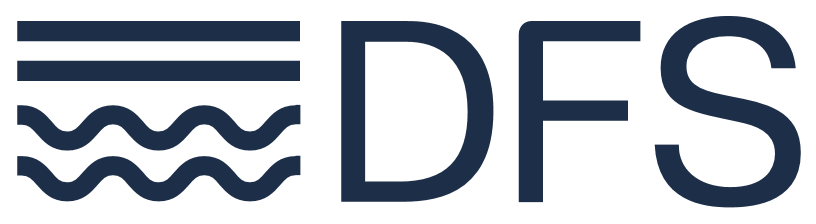 LOGISTICS FORMLOGISTICS FORMLOGISTICS FORMLOGISTICS FORMLOGISTICS FORMLOGISTICS FORMLOGISTICS FORMLOGISTICS FORMLOGISTICS FORMLOGISTICS FORMYOUR INFORMATIONYOUR INFORMATIONYOUR INFORMATIONYOUR INFORMATIONYOUR INFORMATIONYOUR INFORMATIONYOUR INFORMATIONYOUR INFORMATIONYOUR INFORMATIONYOUR INFORMATIONSend to: delivery@dfs-ab.se - Deadline 2023-08-11
Send to: delivery@dfs-ab.se - Deadline 2023-08-11
Send to: delivery@dfs-ab.se - Deadline 2023-08-11
Send to: delivery@dfs-ab.se - Deadline 2023-08-11
Send to: delivery@dfs-ab.se - Deadline 2023-08-11
Send to: delivery@dfs-ab.se - Deadline 2023-08-11
Send to: delivery@dfs-ab.se - Deadline 2023-08-11
Send to: delivery@dfs-ab.se - Deadline 2023-08-11
Send to: delivery@dfs-ab.se - Deadline 2023-08-11
Send to: delivery@dfs-ab.se - Deadline 2023-08-11
(OBLIGATORY)(OBLIGATORY)(OBLIGATORY)(OBLIG.)(OBLIGATORY)(OBLIGATORY)(OBLIGATORY)(OBLIGATORY)(OBLIGATORY)Your organization*                                         Stand numberYour organization*                                         Stand numberYour organization*                                         Stand numberYour organization*                                         Stand numberMain contactMain contactMain contactMain contactMain contact(OBLIGATORY)(OBLIGATORY)(OBLIGATORY)(OBLIGATORY)(OBLIGATORY)(OBLIGATORY)(OBLIGATORY)(OBLIGATORY)(OBLIGATORY)E-mailE-mailE-mailE-mailPhonePhonePhonePhonePhone(OBLIGATORY)(OBLIGATORY)(OBLIGATORY)(OBLIGATORY)(OBLIGATORY)(OBLIGATORY)(OBLIGATORY)(OBLIGATORY)(OBLIGATORY)AddressAddressAddressAddressCityCityCityCityCity(OBLIGATORY)(OBLIGATORY)(OBLIGATORY)(OBLIGATORY)(OBLIGATORY)(OBLIGATORY)(OBLIGATORY)(OBLIGATORY)(OBLIGATORY)Area (Incl. area code)Area (Incl. area code)Area (Incl. area code)Area (Incl. area code)CountryCountryCountryCountryCountry*If the organization name is not equal to the exhibitioners name, please write both!*If the organization name is not equal to the exhibitioners name, please write both!*If the organization name is not equal to the exhibitioners name, please write both!*If the organization name is not equal to the exhibitioners name, please write both!RETURN SHIPMENTRETURN SHIPMENTRETURN SHIPMENTRETURN SHIPMENTRETURN SHIPMENTRETURN SHIPMENTRETURN SHIPMENTRETURN SHIPMENTRETURN SHIPMENTRETURN SHIPMENTLeave blank if you do not require logistical assistance AFTER the exhibition!Leave blank if you do not require logistical assistance AFTER the exhibition!Leave blank if you do not require logistical assistance AFTER the exhibition!Leave blank if you do not require logistical assistance AFTER the exhibition!Leave blank if you do not require logistical assistance AFTER the exhibition!Leave blank if you do not require logistical assistance AFTER the exhibition!Leave blank if you do not require logistical assistance AFTER the exhibition!Leave blank if you do not require logistical assistance AFTER the exhibition!Leave blank if you do not require logistical assistance AFTER the exhibition!Leave blank if you do not require logistical assistance AFTER the exhibition!(OBLIGATORY)(OBLIGATORY)(OBLIGATORY)(OBLIGATORY)(OBLIGATORY)(OBLIGATORY)(OBLIGATORY)(OBLIGATORY)(OBLIGATORY)OrganizationOrganizationOrganizationOrganizationTransport company (INCLUDING ACCOUNT NUMBER*)Transport company (INCLUDING ACCOUNT NUMBER*)Transport company (INCLUDING ACCOUNT NUMBER*)Transport company (INCLUDING ACCOUNT NUMBER*)Transport company (INCLUDING ACCOUNT NUMBER*)(OBLIGATORY)(OPTIONAL)(OPTIONAL)(OBLIGATORY)(OBLIGATORY)(OBLIGATORY)(OPTIONAL)E-mailE-mail 2E-mail 2PhonePhonePhonePhone 2(OBLIGATORY)(OBLIGATORY)(OBLIGATORY)(OBLIGATORY)(OBLIGATORY)(OBLIGATORY)(OBLIGATORY)(OBLIGATORY)(OBLIGATORY)Address (DFS will deliver return shipment here)Address (DFS will deliver return shipment here)Address (DFS will deliver return shipment here)Address (DFS will deliver return shipment here)CityCityCityCityCity(OBLIGATORY)(OBLIGATORY)(OBLIGATORY)(OBLIGATORY)(OBLIGATORY)(OBLIGATORY)(OBLIGATORY)(OBLIGATORY)(OBLIGATORY)Area (Incl. Area code)Area (Incl. Area code)Area (Incl. Area code)Area (Incl. Area code)CountryCountryCountryCountryCountry*IMPORTANT: Your account number at your transporting company of choice will be used for the return shipment. If this is not listed above DFS will use their transport company instead, this will be accompanied with an extra fee.*IMPORTANT: Your account number at your transporting company of choice will be used for the return shipment. If this is not listed above DFS will use their transport company instead, this will be accompanied with an extra fee.*IMPORTANT: Your account number at your transporting company of choice will be used for the return shipment. If this is not listed above DFS will use their transport company instead, this will be accompanied with an extra fee.*IMPORTANT: Your account number at your transporting company of choice will be used for the return shipment. If this is not listed above DFS will use their transport company instead, this will be accompanied with an extra fee.DESCRIPTION OF GOODSDESCRIPTION OF GOODSDESCRIPTION OF GOODSDESCRIPTION OF GOODSDESCRIPTION OF GOODSDESCRIPTION OF GOODSDESCRIPTION OF GOODSDESCRIPTION OF GOODSDESCRIPTION OF GOODSDESCRIPTION OF GOODS(OBLIGATORY)(OBLIGATORY)(OBLIGATORY)(OBLIGATORY)(OBLIGATORY)(OBLIGATORY)(OBLIGATORY)(OBLIGATORY)(OBLIGATORY)(OBLIGATORY)Short description regarding of goods (i.e. tv-monitor, posters, brochure, books, candy, speakers etc.)Short description regarding of goods (i.e. tv-monitor, posters, brochure, books, candy, speakers etc.)Short description regarding of goods (i.e. tv-monitor, posters, brochure, books, candy, speakers etc.)Short description regarding of goods (i.e. tv-monitor, posters, brochure, books, candy, speakers etc.)Short description regarding of goods (i.e. tv-monitor, posters, brochure, books, candy, speakers etc.)Short description regarding of goods (i.e. tv-monitor, posters, brochure, books, candy, speakers etc.)Short description regarding of goods (i.e. tv-monitor, posters, brochure, books, candy, speakers etc.)Short description regarding of goods (i.e. tv-monitor, posters, brochure, books, candy, speakers etc.)Short description regarding of goods (i.e. tv-monitor, posters, brochure, books, candy, speakers etc.)Short description regarding of goods (i.e. tv-monitor, posters, brochure, books, candy, speakers etc.)(OBLIGATORY)(OBLIGATORY)(OBLIGATORY)(OBLIGATORY)(OBLIGATORY)(OBLIGATORY)0001. Description of packages (i.e. box, pallet, sack, ½-pallet etc.)1. Description of packages (i.e. box, pallet, sack, ½-pallet etc.)1. Description of packages (i.e. box, pallet, sack, ½-pallet etc.)1. Description of packages (i.e. box, pallet, sack, ½-pallet etc.)1. Description of packages (i.e. box, pallet, sack, ½-pallet etc.)1. Description of packages (i.e. box, pallet, sack, ½-pallet etc.)Number of packagesNumber of packagesNumber of packages0002. Description of packages (i.e. box, pallet, sack, ½-pallet etc.)2. Description of packages (i.e. box, pallet, sack, ½-pallet etc.)2. Description of packages (i.e. box, pallet, sack, ½-pallet etc.)2. Description of packages (i.e. box, pallet, sack, ½-pallet etc.)2. Description of packages (i.e. box, pallet, sack, ½-pallet etc.)2. Description of packages (i.e. box, pallet, sack, ½-pallet etc.)Number of packagesNumber of packagesNumber of packages0003. Description of packages (i.e. box, pallet, sack, ½-pallet etc.)3. Description of packages (i.e. box, pallet, sack, ½-pallet etc.)3. Description of packages (i.e. box, pallet, sack, ½-pallet etc.)3. Description of packages (i.e. box, pallet, sack, ½-pallet etc.)3. Description of packages (i.e. box, pallet, sack, ½-pallet etc.)3. Description of packages (i.e. box, pallet, sack, ½-pallet etc.)Number of packagesNumber of packagesNumber of packages0004. Description of packages (i.e. box, pallet, sack, ½-pallet etc.)4. Description of packages (i.e. box, pallet, sack, ½-pallet etc.)4. Description of packages (i.e. box, pallet, sack, ½-pallet etc.)4. Description of packages (i.e. box, pallet, sack, ½-pallet etc.)4. Description of packages (i.e. box, pallet, sack, ½-pallet etc.)4. Description of packages (i.e. box, pallet, sack, ½-pallet etc.)Number of packagesNumber of packagesNumber of packages0005. Description of packages (i.e. box, pallet, sack, ½-pallet etc.)5. Description of packages (i.e. box, pallet, sack, ½-pallet etc.)5. Description of packages (i.e. box, pallet, sack, ½-pallet etc.)5. Description of packages (i.e. box, pallet, sack, ½-pallet etc.)5. Description of packages (i.e. box, pallet, sack, ½-pallet etc.)5. Description of packages (i.e. box, pallet, sack, ½-pallet etc.)Number of packagesNumber of packagesNumber of packages0006. Description of packages (i.e. box, pallet, sack, ½-pallet etc.)6. Description of packages (i.e. box, pallet, sack, ½-pallet etc.)6. Description of packages (i.e. box, pallet, sack, ½-pallet etc.)6. Description of packages (i.e. box, pallet, sack, ½-pallet etc.)6. Description of packages (i.e. box, pallet, sack, ½-pallet etc.)6. Description of packages (i.e. box, pallet, sack, ½-pallet etc.)Number of packagesNumber of packagesNumber of packages0007. Description of packages (i.e. box, pallet, sack, ½-pallet etc.)7. Description of packages (i.e. box, pallet, sack, ½-pallet etc.)7. Description of packages (i.e. box, pallet, sack, ½-pallet etc.)7. Description of packages (i.e. box, pallet, sack, ½-pallet etc.)7. Description of packages (i.e. box, pallet, sack, ½-pallet etc.)7. Description of packages (i.e. box, pallet, sack, ½-pallet etc.)Number of packagesNumber of packagesNumber of packages0008. Description of packages (i.e. box, pallet, sack, ½-pallet etc.)8. Description of packages (i.e. box, pallet, sack, ½-pallet etc.)8. Description of packages (i.e. box, pallet, sack, ½-pallet etc.)8. Description of packages (i.e. box, pallet, sack, ½-pallet etc.)8. Description of packages (i.e. box, pallet, sack, ½-pallet etc.)8. Description of packages (i.e. box, pallet, sack, ½-pallet etc.)Number of packagesNumber of packagesNumber of packages0009. Description of packages (i.e. box, pallet, sack, ½-pallet etc.)9. Description of packages (i.e. box, pallet, sack, ½-pallet etc.)9. Description of packages (i.e. box, pallet, sack, ½-pallet etc.)9. Description of packages (i.e. box, pallet, sack, ½-pallet etc.)9. Description of packages (i.e. box, pallet, sack, ½-pallet etc.)9. Description of packages (i.e. box, pallet, sack, ½-pallet etc.)Number of packagesNumber of packagesNumber of packages00010. Description of packages (i.e. box, pallet, sack, ½-pallet etc.)10. Description of packages (i.e. box, pallet, sack, ½-pallet etc.)10. Description of packages (i.e. box, pallet, sack, ½-pallet etc.)10. Description of packages (i.e. box, pallet, sack, ½-pallet etc.)10. Description of packages (i.e. box, pallet, sack, ½-pallet etc.)10. Description of packages (i.e. box, pallet, sack, ½-pallet etc.)Number of packagesNumber of packagesNumber of packages00011. Description of packages (i.e. box, pallet, sack, ½-pallet etc.)11. Description of packages (i.e. box, pallet, sack, ½-pallet etc.)11. Description of packages (i.e. box, pallet, sack, ½-pallet etc.)11. Description of packages (i.e. box, pallet, sack, ½-pallet etc.)11. Description of packages (i.e. box, pallet, sack, ½-pallet etc.)11. Description of packages (i.e. box, pallet, sack, ½-pallet etc.)Number of packagesNumber of packagesNumber of packages